			ZABRAKADABRA Healthy Cakes Kft.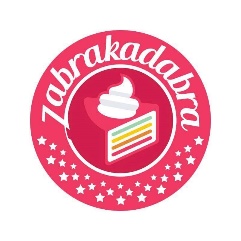 			1037 Budapest, Testvérhegyi út 19. fszt. 1.			ZABRAKADABRA CUKRÁSZÜZEM			1094 Budapest, Ferenc körút 1.Málna mágia (P)Tápérték 100 g termékre:Energia:		174 kcal/728kJFehérje:		6,5 gSzénhidrát:		12 gCukor:		1,08gZsír:			10,3 gTelített zsírsav:	0,49 gEgysz. telítetlen:	1,46gTöbbsz. telítetlen:	0,78g
Só:			0,03gRost:			1,55gTárolás hőfoka: 0-4 °CMinőségét megőrzi: Előállítás napjától számított 4 napig.Allergén info.:  Tejfehérje, mandula, tojás, földimogyoró, kakaópor,málna,
Diót nyomokban tartalmazhat.Összetevők:TojásEritritXilitMálnaLaktózmentes joghurtVízCitromléMandulalisztHolland kakaóporZselatinLimeléLaktózmentes tejszínMaltitolos étcsokoládéFöldimogyoró Mandula